Об определении места для запуска салютов, фейерверков и применения пиротехники на территории сельского поселения Ростовский сельсовет муниципального района Мечетлинский район Республики Башкортостан   Руководствуясь Федеральным законом от 06.10.2003 года № 131-ФЗ «Об общих принципах организации местного самоуправления в Российской Федерации», в соответствии с Постановлением Правительства Российской Федерации от 22.12.2009 года №1052 «Об утверждении требований пожарной безопасности при распространении  и использовании пиротехнических изделий» и в целях обеспечения пожарной безопасности, предотвращения возникновения пожаров, уничтожения имущества граждан и организаций, снижения количества пострадавших на них людей, в период подготовки и проведения новогодних праздничных мероприятий, Администрация сельского поселения Ростовский сельсовет п о с т а н о в л я е т:         1. Определить следующие площадки для запуска фейерверков:- д.Теляшево – перед клубом;- д.Ишалино– за клубом;- д.Такино-за зданией СПК «Родник»         2. Охрана площадок и безопасность граждан при устройстве фейерверков возлагается на организацию или лицо, проводящее фейерверк. Зрители должны находиться с наветренной стороны.        3. Безопасное расстояние от места проведения фейерверка до зданий и зрителей определяется с учетом требований инструкции применяемых пиротехнических изделий.        4. Обнародовать настоящее постановление на информационном стенде в здании администрации сельского поселения и на официальном сайте в сети Интернет                5. Контроль за исполнением данного постановления оставляю за собой.   Глава сельского поселения                                                                      И.М.Галимов	 БАШКОРТОСТАН РЕСПУБЛИКА№ЫМ»СЕТЛЕ РАЙОНЫМУНИЦИПАЛЬ РАЙОНЫНЫ*РОСТОВ АУЫЛ БИЛ»М»3ХАКИМИ»ТЕБАШКОРТОСТАН РЕСПУБЛИКА№ЫМ»СЕТЛЕ РАЙОНЫМУНИЦИПАЛЬ РАЙОНЫНЫ*РОСТОВ АУЫЛ БИЛ»М»3ХАКИМИ»ТЕ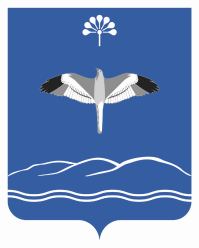 АДМИНИСТРАЦИЯСЕЛЬСКОГО ПОСЕЛЕНИЯРОСТОВСКИЙ СЕЛЬСОВЕТМУНИЦИПАЛЬНОГО РАЙОНАМЕЧЕТЛИНСКИЙ РАЙОНРЕСПУБЛИКИ БАШКОРТОСТАНАДМИНИСТРАЦИЯСЕЛЬСКОГО ПОСЕЛЕНИЯРОСТОВСКИЙ СЕЛЬСОВЕТМУНИЦИПАЛЬНОГО РАЙОНАМЕЧЕТЛИНСКИЙ РАЙОНРЕСПУБЛИКИ БАШКОРТОСТАНСовет урамы,83. Тел2ш ауылы, 452561тел/факс 2-76-19;2-76-89; E-mail:razilyanugmanova@mail.ruСовет урамы,83. Тел2ш ауылы, 452561тел/факс 2-76-19;2-76-89; E-mail:razilyanugmanova@mail.ruул. Советская, 83.д.Теляшево, 452561тел/факс 2-76-19;2-76-89; E-mail:razilyanugmanova@mail.ruул. Советская, 83.д.Теляшево, 452561тел/факс 2-76-19;2-76-89; E-mail:razilyanugmanova@mail.ru?АРАР «12» декабрь 2019 й.?АРАР «12» декабрь 2019 й.№ 132№ 132                 ПОСТАНОВЛЕНИЕ     «12» декабря 2019 г.                 ПОСТАНОВЛЕНИЕ     «12» декабря 2019 г.